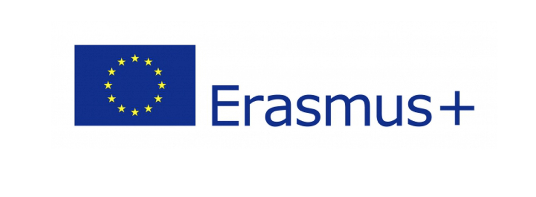 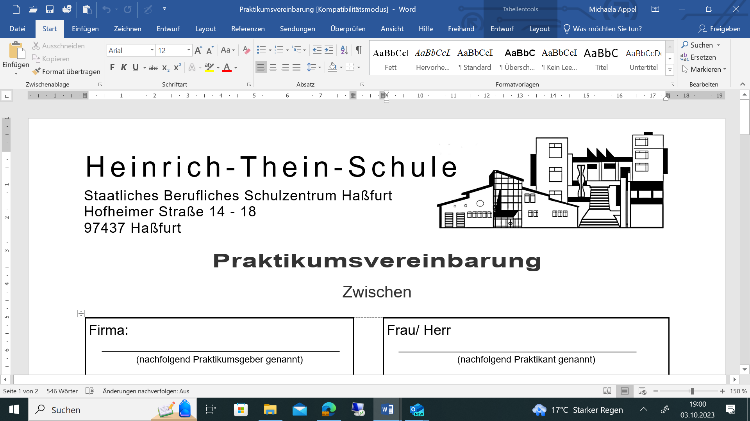 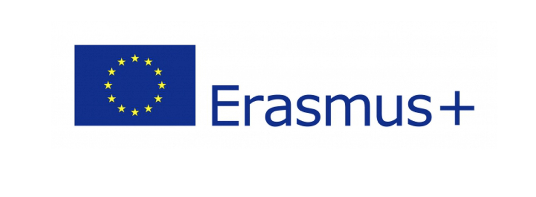 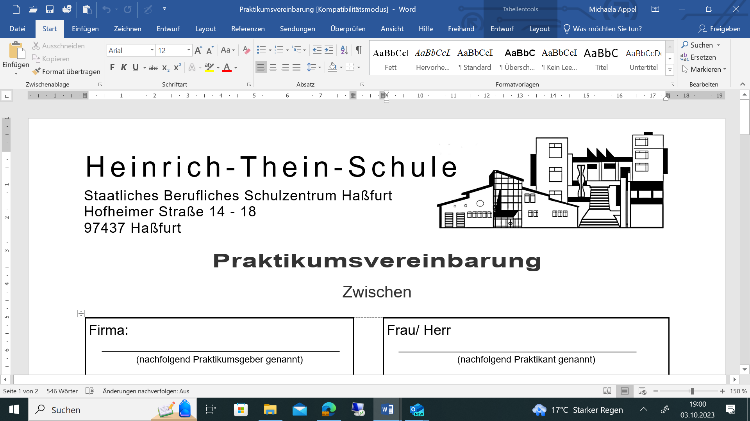 Anmeldeformular für das Auslandspraktikum auf Krakau vom 13.07. – 26.07.2024Verhaltensverpflichtung des BewerbendenIch akzeptiere, dass auch auf Malta die allgemeinen Verhaltensregeln der Hausordnung der Heinrich-Thein-Schule gelten. Ferner verpflichte ich mich, dem Jugendschutzgesetz Folge zu leisten sowie sämtliche Verhaltensweisen zu unterlassen, die dem Ansehen der Heinrich-Thein-Schule und/oder meines Ausbildungsbetriebes in der Öffentlichkeit schaden! Da ein Teil der Gruppe minderjährig ist, verhalten sich die volljährigen TeilnehmerInnen solidarisch. Ich akzeptiere daher als maximale Ausgangszeit vor Ort 24:00 Uhr. Ich verpflichte mich, die Sicherheitsbestimmungen und Vorschriften des Praktikumsbetriebs, sowie die dort geltenden Verhaltens- und Vertraulichkeitsregeln einzuhalten. Ich verpflichte mich, bei Annahme meiner Bewerbung für das Auslandspraktikum, innerhalb von zwei Wochen einen Selbstbehalt in Höhe von 350,00 € zu entrichten. Ich akzeptiere, dass das kontinuierliche, vollständige und fristgerechte Einreichen sämtlicher benötigter Dokumente in der vorgegebenen Form Voraussetzung für die Teilnahme sowie ggf. auch für die anschließende (Teil-)Rückerstattung des Selbstbehalts ist. Ich weiß, dass ich die Kosten, die durch meine Verpflegung und Aktivitäten über das Programmpaket hinaus entstehen, selbst zu tragen habe. Ich akzeptiere, dass ein Fehlverhalten meinerseits zum sofortigen Ausschluss vom Erasmus-Projekt führt und verpflichte mich, daraus entstehende Kosten zu tragen. Ich verpflichte mich, das Erasmus-Team vor Beginn des Auslandspraktikums über Flugangst, gesundheitliche Beeinträchtigungen sowie regelmäßige Medikamenteneinnahmen usw. zu informieren. Ferner verpflichte ich mich, nötige Medikamente eigenverantwortlich einzunehmen. Ich erkläre mich damit einverstanden, dass Fotos und Videos, die im Zusammenhang mit dem Erasmus-Projekt entstehen, zweckgebunden veröffentlicht werden dürfen.Ich bestätige, dass ich über einen ausreichenden Versicherungsschutz im Ausland verfüge, verpflichtend sind Krankenversicherung, Haftpflichtversicherung, Unfallversicherung am Arbeitsplatz. (siehe Beiblatt)._________________________________________                      ____________________________________Ort, Datum							Unterschrift des BewerbersEinverständniserklärung des/der ErziehungsberechtigtenIch/Wir bin/sind damit einverstanden, dass mein/unser Kind am Erasmus+-finanzierten Auslandpraktikum in Krakau teilnimmt (Selbstkostenbeitrag von 350,00 €). Ich/Wir bin/sind damit einverstanden, dass mein/unser Kind während der Zeit in Krakau/Polen in einer Pension untergebracht ist und sich ohne Beaufsichtigung durch eine Lehrkraft frei bewegen darf. Ich/Wir bin/sind damit einverstanden, dass mein/unser Kind bei disziplinarischen Verstößen auf eigene Kosten nach Hause geschickt wird. Ich/Wir verpflichte/n mich/uns, entstehende (Ausfall)Kosten aufgrund von Fehlverhalten oder Nichtteilnahme unseres Kindes zu tragen.Ich/Wir verpflichte/n mich/uns, dass ich/wir über einen ausreichenden Versicherungsschutz im Ausland für unser Kind verfügen. Verpflichtend sind Krankenversicherung, Haftpflichtversicherung, Unfallversicherung am Arbeitsplatz. (siehe Beiblatt)_________________________________________                      ____________________________________Ort, Datum							Unterschrift des BewerbersKenntnisnahme und Einschätzung der KlassenleitungHiermit bestätige ich, ________________________________________________________________, von der Anmeldung meines Schülers/meiner Schülerin Kenntnis genommen zu haben. Bei Abschlussklassen: Im Falle einer Annahme dieser Bewerbung sehe ich, im Hinblick auf die Abschlussprüfung (Terminierung)      keine Schwierigkeiten      folgende Schwierigkeiten: ________________________________________________________________________________________________________                      ____________________________________Ort, Datum							Unterschrift der KlassenleitungDas Erasmus-Team der Heinrich-Thein-Schule behandelt sämtliche zuvor gemachte Angaben vertraulich.Checkliste: Bewerbungsunterlagen für Krakau/Polen 2024Ansprechpartnerinnen Erasmus+ für Schülerinnen und Schüler an der Heinrich-Thein-Schule:Steffi Moore (OStRin) und Michaela Appel (FoLin)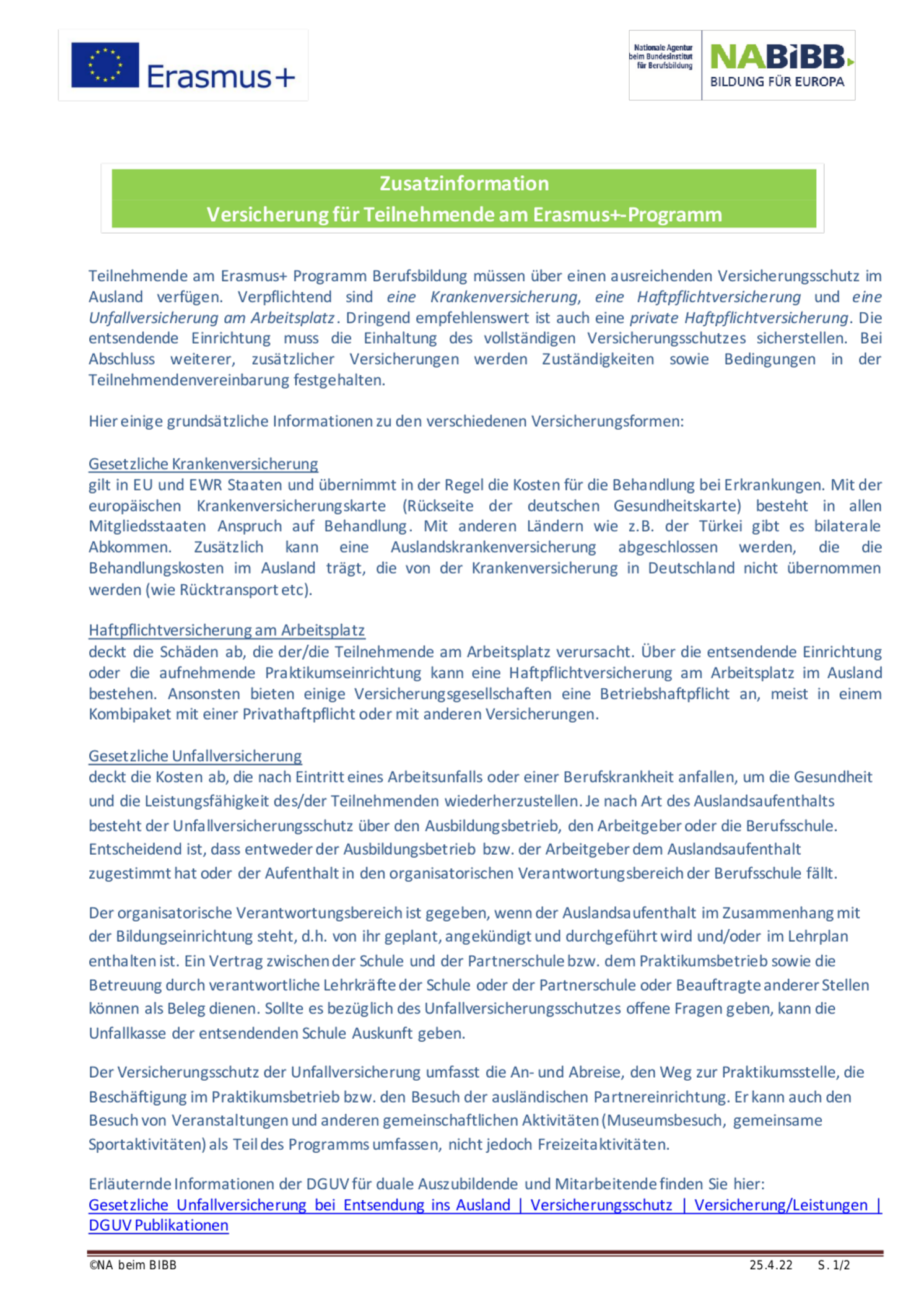 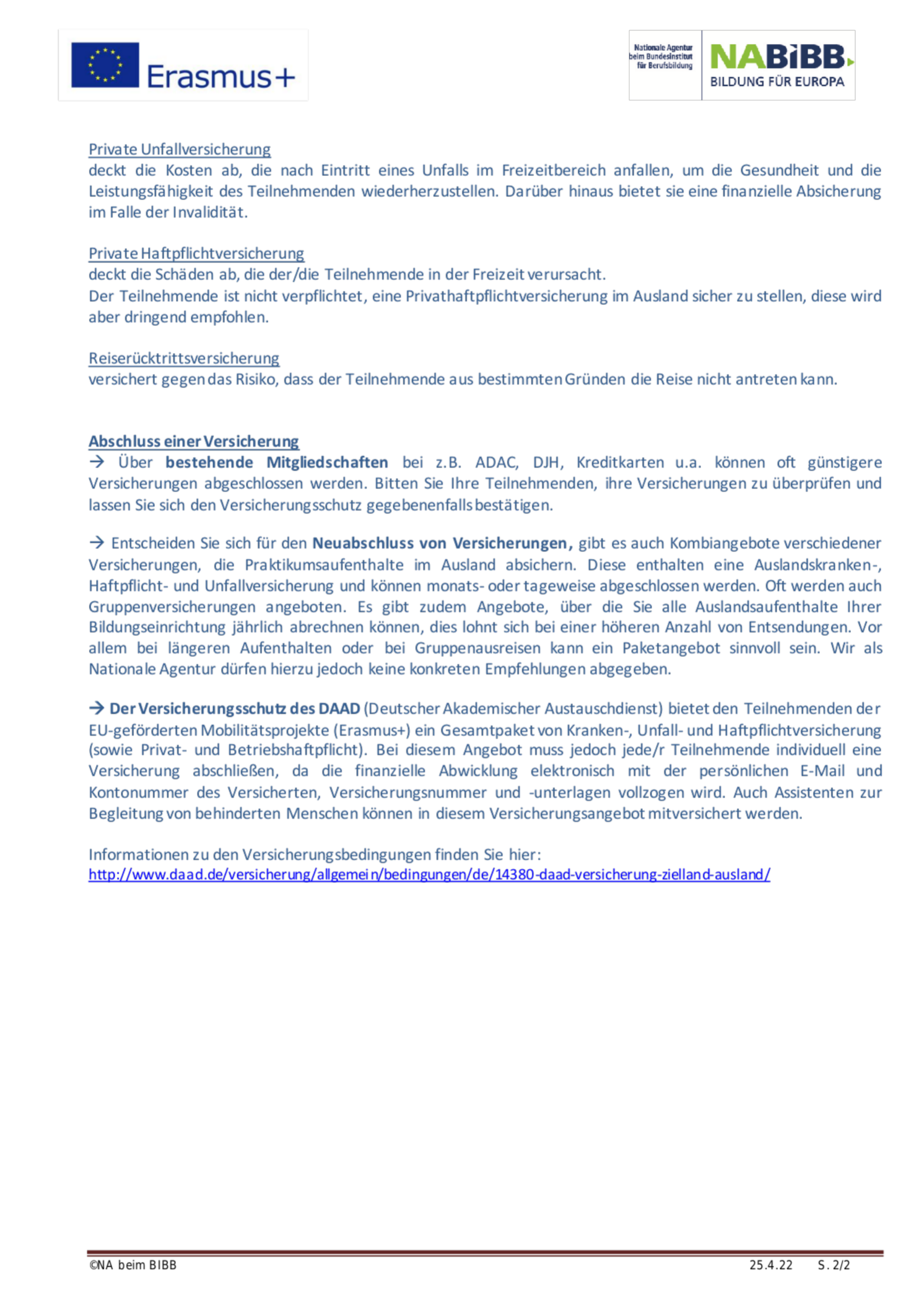 Persönliche Daten der Bewerberin/des BewerbersPersönliche Daten der Bewerberin/des BewerbersVorname und ggf. sämtliche Zweitname(n):(Wie im Ausweis angegeben!)Nachname:Geschlecht:    w	     m 	     dGeburtsdatum:Geburtsort:Staatsangehörigkeit:Ausweisnummer:Reisedokument:      Personalausweis         ReisepassMobilnummer:E-Mailprivat (die täglich abgerufen wird):Schule:________________________________________________________________________________________@bs-hassfurt.deAnschriftAusbildungsberuf:(zuständige Kammer bei Berufsschülern)Ausbildungsjahr:Klasse:Klassenleitung:Chronische Krankheiten/ Einschränkungen (z. B. ADHS, LRS, Dyskalkulie)/ Behinderungen (inkl. GdB)/Allergien/ Intoleranzen:Persönliche Daten des/der Erziehungsberechtigten (bei Bewerber/innen unter 21 Jahren)Persönliche Daten des/der Erziehungsberechtigten (bei Bewerber/innen unter 21 Jahren)Persönliche Daten des/der Erziehungsberechtigten (bei Bewerber/innen unter 21 Jahren)Alleinerziehend:      Ja (dann reichen im Folgenden die Angaben dieses Elternteils aus)      Nein      Ja (dann reichen im Folgenden die Angaben dieses Elternteils aus)      NeinMutterVaterVorname:Nachname:Anschrift:Mobilnummer:E-Mail:Daten des Ausbildungsbetriebs (nicht auszufüllen von Berufsfachschüler/innen)Daten des Ausbildungsbetriebs (nicht auszufüllen von Berufsfachschüler/innen)Name des Betriebs:Anschrift:Telefonnummer:E-Mail:Einverständniserklärung des Betriebs:Hiermit erklären wir uns damit einverstanden, dass unser(e) Auszubildende(r) am Auslandspraktikum in Krakau/Polen teilnimmt. Die Ausbildungsvergütung wird im Projektzeitraum weiterbezahlt. Die Auszubildenden arbeiten zwei Wochen in berufsnahen Betrieben der Region. Daher wird das Praktikum als Ausbildungszeit anerkannt. Zutreffendes bitte ankreuzen:       Wir stellen unsere(n) Auszubildende(n) für insgesamt       _____________ Arbeitstage frei. (Für Berufsschultage in diesem       Zeitraum gilt die reguläre Freistellung der Auszubildenden durch       den Betrieb gem. §15 BBiG.)       Unser(e) Auszubildende(r) nimmt für die Teilnahme an dem         Auslandspraktikum insgesamt _____________ Tage bezahlten       Urlaub.      Wir unterstützen unsere(n) Auszubildende(n) zusätzlich mit einem       Betrag von insgesamt _____________ Euro.____________________________________                    ____________________________________Ort, Datum						Unterschrift und Stempel des Ausbildungsbetriebs____________________________________                    ____________________________________Ort, Datum						Unterschrift und Stempel des Ausbildungsbetriebsvollständig ausgefülltes Antragsformular mit allen benötigten Unterschriften und Stempel (Betrieb)Europass CV (Lebenslauf) in englischer Sprache (Link: https://europa.eu/europass/de/create-europass-cv)ansprechendes Motivationsschreiben auf Englisch (Vorstellung, eigene Stärken und Beweggründe für das Auslandspraktikum, bisherige Auslandserfahrungen, Bedeutung von Englisch im beruflichen Kontext)Einsendung aller Unterlagen (als Anhänge im pdf-Format mit korrekten Dateinamen) bis 08.05.2024 (23.59 Uhr) per E-Mail an: erasmus@bs-hassfurt.de.